INSCHRIJVINGSFORMULIERVeiling vrijgekomen eetstanden Gentse Feesten 2018-202024/05/2018 vanaf 10.00 uurGelieve onderstaand formulier digitaal aan te vullen en tegen uiterlijk maandag 21/05/2018 om 12.00 uur door te mailen tegen ontvangstbewijs naar het gerechtsdeurwaarderskantoor GDW-Gent via e-mail naar volgend e-mailadres:  vvdm@gdw-gent.be (tel.: 09/388.50.32 – Victor Van den Mooter)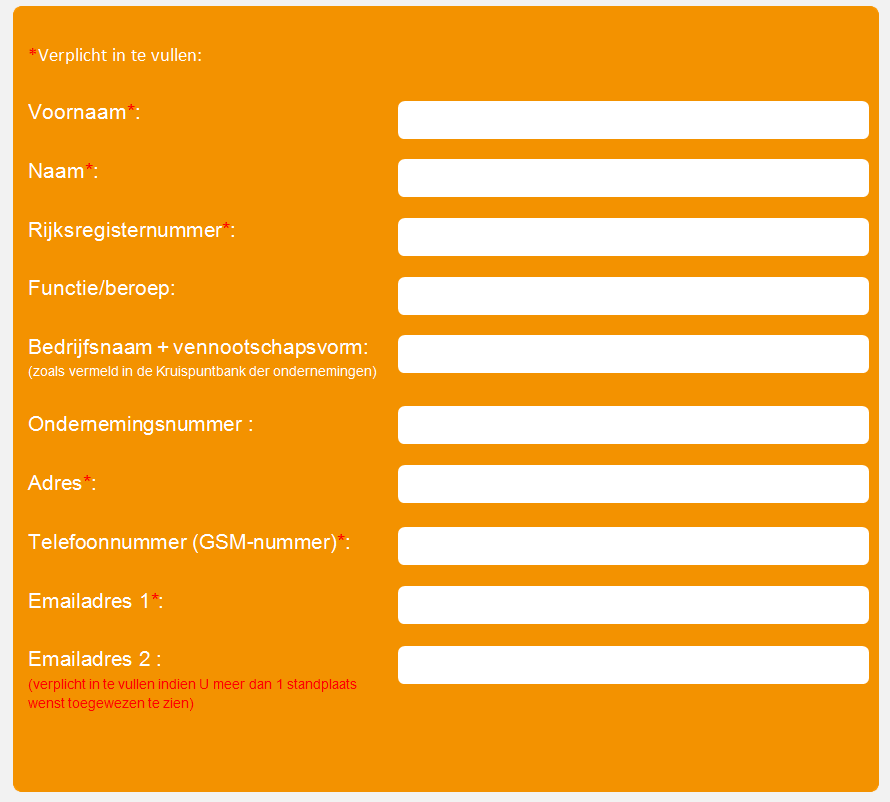 ZEER BELANGRIJK: Er worden maximaal twee standplaatsen toegewezen per kandidaat. Indien U meer dan 1 lot wenst toegewezen te worden, dient U verplicht een tweede e-mailadres op te geven. Per e-mailadres kan immers slechts 1 lot worden toegewezen.